                  «Ролевая гимнастика»         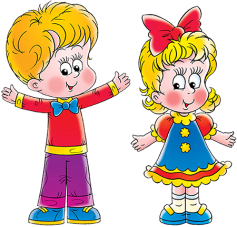 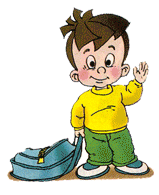 Цели: Учить раскованному поведению, развивать актёрские способности, помогать почувствовать состояние другого существа.Содержание игры: подобрать короткие и хорошо известные детям стихотворения.Предложить рассказать стихотворение:1. Очень быстро, «с пулемётной скоростью».2. Как иностранец.3. Шепотом.4. Очень медленно, «со скоростью черепахи».Пройти, как: трусливый зайчик, голодный лев, младенец, старичок, …Попрыгать, как: кузнечик, лягушка, козлик, обезьянка.Сесть в позе: птички на ветке, пчелы на цветке, наездника на лошади, ученика на уроке, …Нахмуриться, как: рассерженная мама, осенняя туча, разъярённый лев, …Рассмеяться, как:  добрая волшебница, злая волшебница, маленький ребёнок, старичок, великан, мышка, …«Секрет»Цели: формировать желание общаться со сверстниками; преодолевать застенчивость; находить различные способы для достижения своей цели.Содержание игры: всем участникам ведущий раздаёт небольшие предметы: пуговичку, брошку, маленькую игрушку. Это секрет. Участники объединяются в пары. Они должны уговорить друг друга показать свой «секрет».Дети должны придумать как можно больше способов уговаривания (угадывать; говорить комплименты; обещать угощение; не верить, что в кулачке что-то есть)                        «Мои хорошие качества»   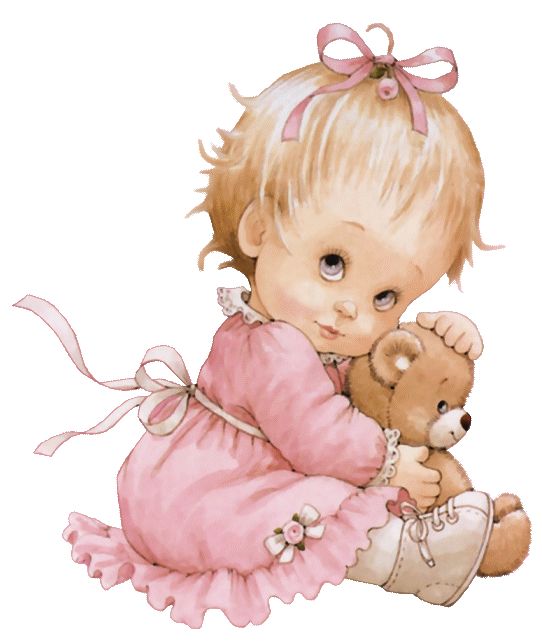 Цели: учить преодолению застенчивости; помогать осознавать свои положительные качества; повышать самооценку.Содержание игры: каждый ребёнок в течение нескольких минут должен вспомнить свои лучшие качества. Затем все садятся в круг и по очереди рассказывают о себе. ( Дать возможность высказаться всем желающим и не заставлять, если кто-то отказывается.)«Я лучше всех умею …»      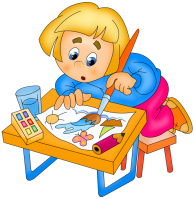 Цели: учить преодолевать застенчивость, формировать чувство уверенности, повышать самооценку.Содержание игры: дети садятся в круг ведущий даёт задание вспомнить, что у каждого из участников лучше всего получается ( например, петь, танцевать, вышивать, выполнять гимнастические упражнениt). Затем дети по очереди показывают это действие жестами.«Волна»Цели: учить концентрировать внимание; управлять своим поведением.Содержание игры: детям предлагается изобразить море, которое, в зависимости от погоды может быть самым разным.Ведущий даёт команду «Штиль!» Все дети замирают. По команде «Волна!» дети выстраиваются в линию и берутся за руки. Ведущий указывает силу волны, а дети приседают и с интервалом 1-2 секунды встают, не отпуская рук. Игра заканчивается командой «Штиль!» (предварительно можно побеседовать о художниках – маринистах, показать репродукции картин Айвазовского).                          «Мимическая гимнастика»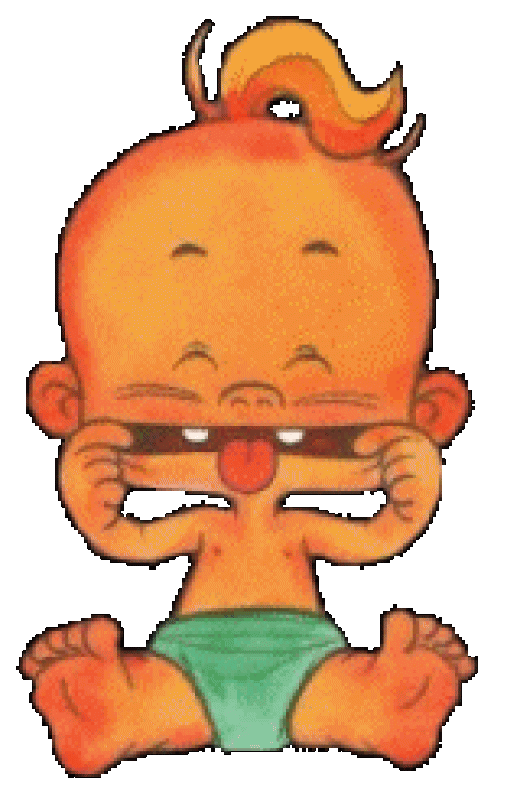 Цели: учить понимать соответствующую настроению мимику; осознавать своё эмоциональное состояние.Содержание игры: детям предлагается при помощи мимики выполнить ряд простых упражнений, которые помогут научиться правильно выражать некоторые эмоции: удивление, страх, обиду, злость, печаль, радость, восторг. Эмоции можно изобразить на карточках и положить рубашкой вверх. Ребёнок вытаскивает карточку и изображает данную эмоцию. Дети должны отгадать эмоцию.Когда дети хорошо освоят мимику,  можно добавлять жесты и воображаемую ситуацию. Например, ребёнок вытащил карточку с эмоцией «радость». Он не только изображает радость, но и помещает себя в конкретную ситуацию: нашёл подарок под ёлкой, хорошо нарисовал  портрет, увидел самолёт в небе, ….)«Собери эмоцию» Цели: учить определять по отдельным мимическим фрагментам выраженную эмоцию; развивать умение осознавать эмоцию; развивать цветоощущения.Содержание игры: потребуется лист с пиктограммами, разрезанные на части наборы пиктограмм, цветные карандаши, листы бумаги. Детям даётся задание собрать пиктограммы так, чтобы получилось правильное изображение эмоции. Затем ведущий показывает лист с образцами пиктограмм, чтобы дети могли проверить. Можно попросить детей нарисовать любой рисунок, выбрав карандаш, соответствующий собранной эмоции (по мнению ребёнка!)  «Моё настроение. Настроение группы»  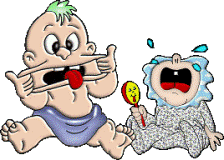 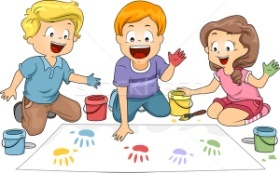 Цели: учить детей осознавать свои эмоции и выражать их через рисунок.Содержание игры: каждый ребёнок из группы рисует своё настроение на листе бумаги карандашом одного цвета. Затем работы вывешиваются и обсуждаются. Можно взять один большой лист и предложить детям выбрать подходящий своему настроению цвет карандаша и изобразить своё настроение. В результате можно увидеть общее настроение группы. Игра рассматривается, как вариант рисуночных тестов. Необходимо обратить внимание на то, какие цвета использовали дети, что рисовали и в какой части листа. Если дети использовали преимущественно тёмные цвета, побеседовать с детьми и провести весёлую подвижную игру.«Слушаем тишину»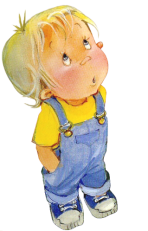 Цели: снять мышечное напряжение; упражнять в концентрации внимания; учить управлять своим эмоциональным состоянием.Содержание игры: по сигналу ведущего дети начинают прыгать и бегать по комнате, топать и хлопать. По второму сигналу дети должны быстро сесть на корточки или на стулья и прислушаться к тому, что происходит вокруг. Затем можно обсудить, какие звуки детям удалось услышать.«Заряд бодрости» релаксационное упражнениеЦели: помочь детям справиться с чувством усталости, помочь настроиться на занятие или переключить внимание; улучшить настроение;Содержание упражнения: дети садятся на пол, двумя пальчиками (большим и указательным) берутся за мочки ушей и массируют их круговыми движениями 10 раз в одну сторону и 10 раз в другую, приговаривая: «Мои ушки слышат всё!» После этого дети опускают руки и встряхивают ими.Затем ставят указательный палец между бровей над носом. Массируют ту точку также по10 раз в каждую сторону, приговаривая: «Просыпайся, третий глаз!» В конце упражнения встряхивают руки.Затем собирают пальцы в горстку и массируют точку, которая расположена внизу шеи, со словами: «Я дышу, дышу, дышу!»«Броуновское движение»Цели: способствовать сплочённости коллектива; учить работать в группе, общаться со сверстниками, принимать совместно решения.Содержание игры: участники свободно двигаются по помещению. По сигналу ведущего им необходимо объединиться в группы. Количество человек в группе зависит от того, сколько раз ведущий  хлопнет в ладоши (можно показать карточку с цифрой). Если число участников в группе не совпадает с объявленным, группа должна сама решить, как выполнить условие игры.«Котёл»Цели: способствовать сплочению коллектива; снятию состояния агрессии; учить контролировать своё эмоциональное состояние; развивать координацию движений, ловкость.Содержание игры: «Котёл» - это ограниченное пространство в группе (например, ковёр). Участники на время игры становятся «капельками воды» и хаотично двигаются  по ковру, не задевая друг друга. Ведущий произносит слова: «вода нагревается!», «вода становиться теплее!», «вода горячая!», «вода кипит!», … . Дети в зависимости от температуры воды меняют скорость движения. Запрещается сталкиваться  и выходить за пределы ковра. Те, кто нарушает правила, выходят из игры. Победителями становятся  самые внимательные и ловкие.«Вторжение»Цели: способствовать сплочению коллектива, снятию чувства страха и агрессии; воспитывать  взаимовыручку; развивать ловкость и быстроту.Содержание игры: на пол выкладывается покрывало . Дети «садятся в космические корабли и прибывают на любую планету». Затем они свободно гуляют по планете. По сигналу ведущего «Вторжение!», дети должны быстро укрыться от инопланетян все вместе под одним покрывалом. Те, кто не поместились, выбывают из игры.«Передай по кругу»Цели: способствовать формированию дружного коллектива; учить действовать согласованно; развивать координацию движений и воображение.Содержание игры: дети садятся в круг. Педагог передаёт по кругу воображаемый предмет: горячую картошку, льдинку, лягушку, песчинку, и т. д. С более  старшими детьми можно играть не называя предмета. Предмет должен пройти весь круг и вернуться к водящему не изменившись (картофелина не должна остыть, льдинка – растаять, песчинка – потеряться, лягушка – ускакать).«Монетка в кулачке» релаксационное упражнениеЦели: снять мышечное и психологическое напряжение; овладеть приёмами саморегуляции.Содержание упражнения: дать ребёнку монетку и попросить сжать её в кулачке. Подержав несколько секунд кулачок сжатым, ребёнок раскрывает ладонь и показывает монетку. При этом рука ребёнка расслабляется. Чтобы разнообразить тактильные ощущения, можно давать ребёнку различные мелкие предметы. Дети постарше могут отгадывать, что у них в руке.«Подними игрушку» релаксационное упражнение 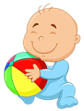 Цели: снятие мышечного и психологического напряжения; концентрация внимания; освоение диафрагмально-релаксационного типа дыхания.Содержание упражнения: ребёнок лежит на спине на полу. На живот ему ставят небольшую устойчивую игрушку. На счёт 1-2 ребёнок делает вдох через нос. Живот надувается и игрушка поднимается. На счёт 3-4-5-6 – выдох через рот, губы сложены трубочкой – живот сдувается, игрушка опускается вниз.«Приветствие короля» Цели: снятие мышечного и психологического напряжения; создание позитивного настроя в группе; развитие умения управлять своими эмоциями.Содержание игры: участники выстраиваются в две линейки. Передние кладут руки друг другу на плечи. Они образуют как бы ограду для стоящих  сзади. Стоящим позади, нужно, опираясь на ограду, подпрыгнуть, как можно выше, приветствуя улыбкой короля, помахивая то левой, то правой рукой. Можно при этом издавать приветственные возгласы. Затем ограда и зрители меняются местами. Дети должны почувствовать разницу в  напряжении мышц: когда они были деревянной, неподвижной оградой, а теперь, ликующие, весело подпрыгивающие люди.«Найди и промолчи»Цели: развитие концентрации внимания; воспитание  стрессоустойчивой личности; воспитание чувства товарищества.Содержание игры: дети, стоя, закрывают глаза. Ведущий кладёт предмет на видное для всех место. После разрешения водящего, дети открывают глаза и внимательно разыскивают его взглядом. Первый, кто увидел предмет, не должен ничего говорить или показывать, а молча садится на своё место. Так поступают и другие. Не нашедшим предмет, помогают так: все смотрят на предмет, а дети должны увидеть его, проследив за взглядом остальных.«Коробка переживаний» релаксационное упражнениеЦели: снятие психологического напряжения; развитие умения осознавать  и формулировать свои проблемы.Содержание упражнения: ведущий показывает небольшую коробку и Говорит: « В эту коробку мы соберём сегодня все неприятности, обиды и огорчения. Если вам что-то мешает, вы можете прошептать это прямо в коробку. Я пущу её по кругу. Потом я её заклею и унесу, а вместе с ней пусть исчезнут и ваши переживания.«Акулы и  матросы»Цели: способствовать сплочению коллектива; снятию состояния агрессии; учить контролировать своё эмоциональное состояние; развивать координацию движений, ловкость.Содержание игры: дети делятся на две команды: матросы и акулы. На полу чертится большой круг – это корабль. В океане около корабля плавает много акул. Эти акулы пытаются затащить матросов в море, а матросы стараются затащить акул на корабль. Когда акулу полностью затаскивают на корабль, она тут же превращается в матроса, а если матрос попадает в море, то он превращается в акулу. Перетягивать друг друга можно только за руки. Важное правило: одна акула – один матрос. Никто больше не вмешивается. «Коровы, собаки, кошки»  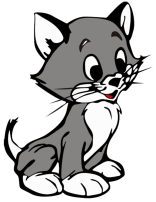 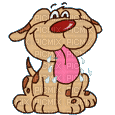 Цели: развитие способности к невербальному общению, концентрации слухового внимания; воспитание бережного отношения друг к другу; развитие умения слышать других.Содержание игры. Ведущий говорит: «Пожалуйста, встаньте широким кругом. Я подойду к каждому и шёпотом скажу на ушко название животного. Запомните его хорошенько, ток как потом вам нужно будет стать этим животным. Никому не проговоритесь о том, что я вам прошептала». Ведущий по очереди шепчет каждому ребёнку: «Ты будешь коровой», «Ты будешь собакой», «Ты будешь кошкой». «Теперь закройте глаза и забудьте человеческий язык. Вы должны говорить только так, как «говорит» ваше животное. Вы можете, не открывая глаз, ходить по комнате. Как только услышите «своё животное», двигайтесь ему навстречу. Затем, взявшись за руки, вы идёте уже вдвоём, чтобы найти других детей, «говорящих на вашем языке». Важное правило: не кричать и двигаться очень осторожно». Первый раз игру можно провести с открытыми глазами.«Разведчики»Цели: развитие  зрительного внимания; формирование сплочённого коллектива: умение работать в группе.Содержание игры: в комнате расставлены «препятствия» в произвольном  порядке. «Разведчик» медленно идёт через комнату, выбранным маршрутом. Другой ребёнок, «командир», запомнив дорогу, должен провести отряд тем же путём. Если командир затрудняется в выборе пути, он может попросить помощи у отряда. Но если он идёт сам, отряд молчит. В конце пути, «разведчик может указать на ошибки в маршруте. «Пианино» релаксационное упражнение 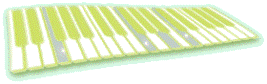 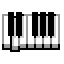 Цели: снятие мышечного и психологического напряжения; установление межличностных контактов; развитие мелкой моторики.Содержание упражнения: все садятся в круг, как можно ближе друг к другу. Правую руку кладут на колено соседа справа, а левую на колено соседа слева. По кругу, по очереди производить пальцами движения,  имитирующие игру на пианино (гаммы).«Кто кого перехлопает/перетопает» релаксационное упражнениеЦели: снятие психологического и мышечного напряжения; создание хорошего настроения.Содержание упражнения: группа делится на две части. Все начинают одновременно топать или хлопать. Выигрывает команда, которая хлопала или топала громче.«Аплодисменты» релаксационное упражнениеЦели: установление межличностных контактов; создание в группе благоприятного микроклимата.Содержание упражнения: дети стоят в широком кругу. Воспитатель говорит: «Вы сегодня славно поработали, и мне хочется похлопать вам. Воспитатель выбирает одного ребёнка из круга, подходит к нему и, улыбаясь, аплодирует ему. Выбранный ребёнок тоже выбирает товарища, подходит к нему уже вдвоём с воспитателем. Второму ребёнку аплодируют уже вдвоём. Таким образом, последнему ребёнку аплодирует вся группа. Второй раз игру начинает  уже не воспитатель.«Создание рисунка по кругу»Цели: установление межличностных контактов; создание в группе благоприятного микроклимата; развитие мелкой моторики и воображения.Содержание игры: все сидят в кругу. У каждого участника лист бумаги и карандаш или ручка. За одну минуту все что-нибудь рисуют на своих листах. Далее передают лист соседу справа, а получают лист от соседа слева. Дорисовывают что-нибудь за одну минуту и опять передают лист соседу справа. Игра идет пока лист не вернётся к хозяину. Затем все рассматривают и обсуждают. Можно устроить выставку.«Приветствие» релаксационное упражнениеЦели: установление межличностных контактов; создание в группе благоприятного микроклимата;Содержание игры: участники делятся на пары. Первые номера становятся внутренним кругом, вторые – внешним.Здравствуй друг! Здороваются за руку. 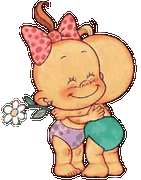 Как ты тут? Хлопают по плечу друг друга                        Где ты был? Дергают за ушко друг друга.Я скучал! Кладут руки себе на сердце.Ты пришёл! Разводят руки в стороны.Хорошо! Обнимаются.«Скучно-скучно»Цели: умение пережить ситуацию неуспеха; воспитание альтруистического  чувства детей; воспитание честности.Содержание игры: дети садятся на стульчики вдоль стены. Вместе с ведущим все проговаривают слова:Скучно-скучно так сидеть, 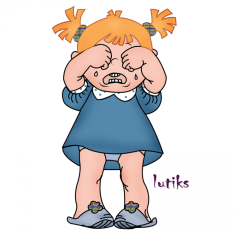 Друг на друга всё глядеть.      Не пора ли пробежатьсяИ местами поменяться.После этих слов все должны добежать до противоположной стены, дотронуться до неё рукой и, вернувшись, сесть на любой стульчик. Ведущий в это время убирает один стул. Играют до тех пор, пока не останется один самый ловкий ребёнок. Выбывшие дети играют роль судей: смотрят за соблюдением правил игры.«Тень»Цели: развитие двигательной координации, быстроты реакции; установление межличностных контактов.Содержание игры; один участник становится путником, остальные его тенью. Путник идёт через поле, а за ним на два шага сзади – его тень. Тень старается точь-в-точь скопировать движения путника. Желательно чтобы путник совершал движения: собирал грибы, срывал яблоки, перепрыгивал через лужи, смотрел вдаль из-под руки, балансировал по мостику и т. д.«Властелины кольца»Цели: обучение координации совместных действий; обучение поиску способов коллективного решения проблемы.Содержание игры: потребуется кольцо диаметром 7-15 см (моток проволоки или скотча), к которому привязаны на расстоянии друг от друга три нитки длиной 1.5 – 2м каждая. Три участника становятся по кругу, и каждый берёт в руки нитку. Их задача: действуя синхронно, опустить кольцо точно на мишень – например, лежащую на полу монетку.  Варианты: глаза открыты, но переговариваться нельзя. Глаза закрыты, но можно переговариваться.«Посещение зоопарка» (релаксационное упражнение)   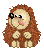 Цели: снятие мышечного и психологического напряжения; установление межличностных контактов.Содержание упражнения: участники разбиваются по парам и встают друг за другом. Ведущий становится позади одного из участников о посещении зоопарка, массируя спину тому, кто стоит впереди.1. В зоопарке утро. Служащий зоопарка чистит граблями дорожки (при помощи пальцев делать движения сверху вниз и справа налево).2. Затем он открывает  ворота зоопарка (рёбрами ладоней проводить направо и налево от позвоночника)3. Приходят первые посетители (при помощи кончиков пальцев сбегать вниз по спине).4. Они идут к вольеру с жирафами и смотрят, как они радостно прыгают (короткие, редкие сильные хлопки по спине).5. Рядом загон со львами. Сейчас раздают корм, и львы с жадностью едят мясо (двумя руками мять шею и лопатки).6. Затем посетители идут к пингвинам, которые весело скользят к воде (медленно провести ладонями вниз по спине рядом с позвоночником).7. Слышатся дикие прыжки кенгуру («топать» кончиками пальцев по спине).8. Рядом находится вольер со слонами (медленно и сильно нажимать кулаками на спину).9. А сейчас посетители идут в террариум со змеями. Змеи медленно ползают по песку (делать ладонями движения, похожие на змеиные).10. Вот и крокодил разевает пасть и хватает еду (коротко и сильно щипать ноги и руки).11. А здесь колибри прилетела в гнездо и устраивается там поудобнее (запустить пальцы в волосы и слегка подёргать их).12. А сейчас посетители идут к выходу и садятся в автобус (кончиками пальцев пробежать по спине и положить обе руки на плечи, затем убрать руки и поменяться местами).Во время массажа не проводить  никаких действий в области позвоночника!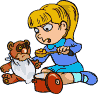 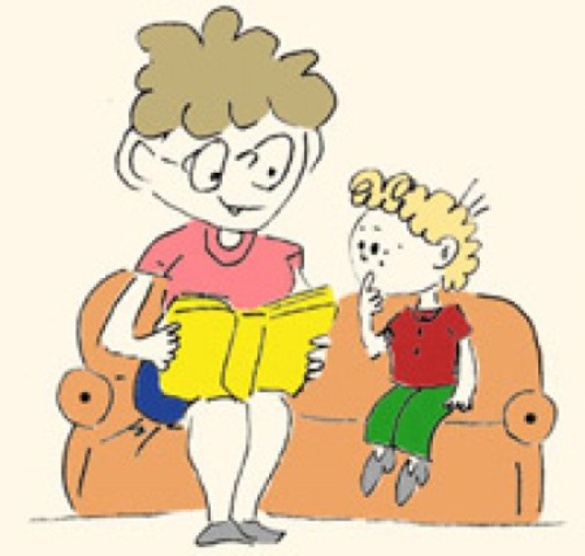 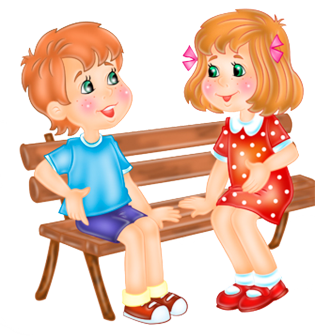 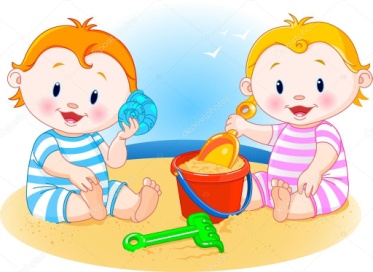 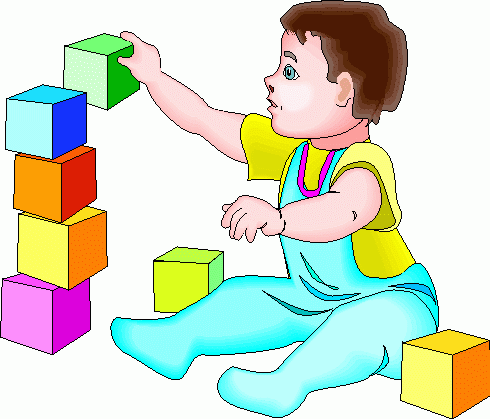 